Publicado en Madrid el 21/02/2020 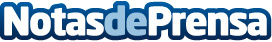 El Grupo Osborne reconocido por EY con el Premio a la Trayectoria de la Empresa Familiar Ignacio Osborne, Presidente del Grupo Osborne, ya obtuvo el Premio Emprendedor del Año de EY de Andalucía y ExtremaduraDatos de contacto:David Málaga91 781 25 06Nota de prensa publicada en: https://www.notasdeprensa.es/el-grupo-osborne-reconocido-por-ey-con-el Categorias: Nacional Gastronomía Sociedad Andalucia Restauración Recursos humanos Consumo Premios http://www.notasdeprensa.es